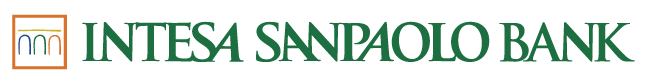 CERERE DE FACTORING                                                                                                                              Nr. Înreg.      |__|__|__|__|__|__|__|  	                                                                                                                                                                                                                       Data            __|/__|/|__|__|/|__|__|__|__|                                                                                                                                                                       Sucursala / Agentia  cu regres                  fara regresCERERE DE FACTORING                                                                                                                              Nr. Înreg.      |__|__|__|__|__|__|__|  	                                                                                                                                                                                                                       Data            __|/__|/|__|__|/|__|__|__|__|                                                                                                                                                                       Sucursala / Agentia  cu regres                  fara regresCERERE DE FACTORING                                                                                                                              Nr. Înreg.      |__|__|__|__|__|__|__|  	                                                                                                                                                                                                                       Data            __|/__|/|__|__|/|__|__|__|__|                                                                                                                                                                       Sucursala / Agentia  cu regres                  fara regresCERERE DE FACTORING                                                                                                                              Nr. Înreg.      |__|__|__|__|__|__|__|  	                                                                                                                                                                                                                       Data            __|/__|/|__|__|/|__|__|__|__|                                                                                                                                                                       Sucursala / Agentia  cu regres                  fara regresCERERE DE FACTORING                                                                                                                              Nr. Înreg.      |__|__|__|__|__|__|__|  	                                                                                                                                                                                                                       Data            __|/__|/|__|__|/|__|__|__|__|                                                                                                                                                                       Sucursala / Agentia  cu regres                  fara regresCERERE DE FACTORING                                                                                                                              Nr. Înreg.      |__|__|__|__|__|__|__|  	                                                                                                                                                                                                                       Data            __|/__|/|__|__|/|__|__|__|__|                                                                                                                                                                       Sucursala / Agentia  cu regres                  fara regresCERERE DE FACTORING                                                                                                                              Nr. Înreg.      |__|__|__|__|__|__|__|  	                                                                                                                                                                                                                       Data            __|/__|/|__|__|/|__|__|__|__|                                                                                                                                                                       Sucursala / Agentia  cu regres                  fara regresCERERE DE FACTORING                                                                                                                              Nr. Înreg.      |__|__|__|__|__|__|__|  	                                                                                                                                                                                                                       Data            __|/__|/|__|__|/|__|__|__|__|                                                                                                                                                                       Sucursala / Agentia  cu regres                  fara regresCERERE DE FACTORING                                                                                                                              Nr. Înreg.      |__|__|__|__|__|__|__|  	                                                                                                                                                                                                                       Data            __|/__|/|__|__|/|__|__|__|__|                                                                                                                                                                       Sucursala / Agentia  cu regres                  fara regresCERERE DE FACTORING                                                                                                                              Nr. Înreg.      |__|__|__|__|__|__|__|  	                                                                                                                                                                                                                       Data            __|/__|/|__|__|/|__|__|__|__|                                                                                                                                                                       Sucursala / Agentia  cu regres                  fara regresSolicitant CUI CUI CUI Reg.ComertuluiReg.ComertuluiReg.ComertuluiPersoana de contactTel:   Tel:   Tel:   E-mail:E-mail:E-mail:Subscrisa, declaram pe proprie raspundere ca datele incluse in aceasta cerere sunt reale si in conformitate cu documentele si informatiile de care dispune societatea si formulam prezenta Cerere de factoring in scopul obtinerii de la Banca a unei oferte indicative de factoring.Suntem de acord sa platim bancii taxa de analiza pe debitor in valoare de ........LEI, plus TVA, prin debitarea contului nostru curent sau prin transfer bancar. Atasam prezentei cereri urmatoarele documente: situatii financiarecopie a contractului comercial incheiat cu debitorul propuscopie a unei facturi emise pentru fiecare debitor propus si copie a documentului de livrare aferentistoricul incasarilor aferente fiecarui debitor propus (fisa 411 analitic) pe ultimele 6 luni.Semnatura, numele si functia                                                                        DataSubscrisa, declaram pe proprie raspundere ca datele incluse in aceasta cerere sunt reale si in conformitate cu documentele si informatiile de care dispune societatea si formulam prezenta Cerere de factoring in scopul obtinerii de la Banca a unei oferte indicative de factoring.Suntem de acord sa platim bancii taxa de analiza pe debitor in valoare de ........LEI, plus TVA, prin debitarea contului nostru curent sau prin transfer bancar. Atasam prezentei cereri urmatoarele documente: situatii financiarecopie a contractului comercial incheiat cu debitorul propuscopie a unei facturi emise pentru fiecare debitor propus si copie a documentului de livrare aferentistoricul incasarilor aferente fiecarui debitor propus (fisa 411 analitic) pe ultimele 6 luni.Semnatura, numele si functia                                                                        DataSubscrisa, declaram pe proprie raspundere ca datele incluse in aceasta cerere sunt reale si in conformitate cu documentele si informatiile de care dispune societatea si formulam prezenta Cerere de factoring in scopul obtinerii de la Banca a unei oferte indicative de factoring.Suntem de acord sa platim bancii taxa de analiza pe debitor in valoare de ........LEI, plus TVA, prin debitarea contului nostru curent sau prin transfer bancar. Atasam prezentei cereri urmatoarele documente: situatii financiarecopie a contractului comercial incheiat cu debitorul propuscopie a unei facturi emise pentru fiecare debitor propus si copie a documentului de livrare aferentistoricul incasarilor aferente fiecarui debitor propus (fisa 411 analitic) pe ultimele 6 luni.Semnatura, numele si functia                                                                        DataSubscrisa, declaram pe proprie raspundere ca datele incluse in aceasta cerere sunt reale si in conformitate cu documentele si informatiile de care dispune societatea si formulam prezenta Cerere de factoring in scopul obtinerii de la Banca a unei oferte indicative de factoring.Suntem de acord sa platim bancii taxa de analiza pe debitor in valoare de ........LEI, plus TVA, prin debitarea contului nostru curent sau prin transfer bancar. Atasam prezentei cereri urmatoarele documente: situatii financiarecopie a contractului comercial incheiat cu debitorul propuscopie a unei facturi emise pentru fiecare debitor propus si copie a documentului de livrare aferentistoricul incasarilor aferente fiecarui debitor propus (fisa 411 analitic) pe ultimele 6 luni.Semnatura, numele si functia                                                                        DataSubscrisa, declaram pe proprie raspundere ca datele incluse in aceasta cerere sunt reale si in conformitate cu documentele si informatiile de care dispune societatea si formulam prezenta Cerere de factoring in scopul obtinerii de la Banca a unei oferte indicative de factoring.Suntem de acord sa platim bancii taxa de analiza pe debitor in valoare de ........LEI, plus TVA, prin debitarea contului nostru curent sau prin transfer bancar. Atasam prezentei cereri urmatoarele documente: situatii financiarecopie a contractului comercial incheiat cu debitorul propuscopie a unei facturi emise pentru fiecare debitor propus si copie a documentului de livrare aferentistoricul incasarilor aferente fiecarui debitor propus (fisa 411 analitic) pe ultimele 6 luni.Semnatura, numele si functia                                                                        DataSubscrisa, declaram pe proprie raspundere ca datele incluse in aceasta cerere sunt reale si in conformitate cu documentele si informatiile de care dispune societatea si formulam prezenta Cerere de factoring in scopul obtinerii de la Banca a unei oferte indicative de factoring.Suntem de acord sa platim bancii taxa de analiza pe debitor in valoare de ........LEI, plus TVA, prin debitarea contului nostru curent sau prin transfer bancar. Atasam prezentei cereri urmatoarele documente: situatii financiarecopie a contractului comercial incheiat cu debitorul propuscopie a unei facturi emise pentru fiecare debitor propus si copie a documentului de livrare aferentistoricul incasarilor aferente fiecarui debitor propus (fisa 411 analitic) pe ultimele 6 luni.Semnatura, numele si functia                                                                        DataSubscrisa, declaram pe proprie raspundere ca datele incluse in aceasta cerere sunt reale si in conformitate cu documentele si informatiile de care dispune societatea si formulam prezenta Cerere de factoring in scopul obtinerii de la Banca a unei oferte indicative de factoring.Suntem de acord sa platim bancii taxa de analiza pe debitor in valoare de ........LEI, plus TVA, prin debitarea contului nostru curent sau prin transfer bancar. Atasam prezentei cereri urmatoarele documente: situatii financiarecopie a contractului comercial incheiat cu debitorul propuscopie a unei facturi emise pentru fiecare debitor propus si copie a documentului de livrare aferentistoricul incasarilor aferente fiecarui debitor propus (fisa 411 analitic) pe ultimele 6 luni.Semnatura, numele si functia                                                                        DataSubscrisa, declaram pe proprie raspundere ca datele incluse in aceasta cerere sunt reale si in conformitate cu documentele si informatiile de care dispune societatea si formulam prezenta Cerere de factoring in scopul obtinerii de la Banca a unei oferte indicative de factoring.Suntem de acord sa platim bancii taxa de analiza pe debitor in valoare de ........LEI, plus TVA, prin debitarea contului nostru curent sau prin transfer bancar. Atasam prezentei cereri urmatoarele documente: situatii financiarecopie a contractului comercial incheiat cu debitorul propuscopie a unei facturi emise pentru fiecare debitor propus si copie a documentului de livrare aferentistoricul incasarilor aferente fiecarui debitor propus (fisa 411 analitic) pe ultimele 6 luni.Semnatura, numele si functia                                                                        DataSubscrisa, declaram pe proprie raspundere ca datele incluse in aceasta cerere sunt reale si in conformitate cu documentele si informatiile de care dispune societatea si formulam prezenta Cerere de factoring in scopul obtinerii de la Banca a unei oferte indicative de factoring.Suntem de acord sa platim bancii taxa de analiza pe debitor in valoare de ........LEI, plus TVA, prin debitarea contului nostru curent sau prin transfer bancar. Atasam prezentei cereri urmatoarele documente: situatii financiarecopie a contractului comercial incheiat cu debitorul propuscopie a unei facturi emise pentru fiecare debitor propus si copie a documentului de livrare aferentistoricul incasarilor aferente fiecarui debitor propus (fisa 411 analitic) pe ultimele 6 luni.Semnatura, numele si functia                                                                        DataSubscrisa, declaram pe proprie raspundere ca datele incluse in aceasta cerere sunt reale si in conformitate cu documentele si informatiile de care dispune societatea si formulam prezenta Cerere de factoring in scopul obtinerii de la Banca a unei oferte indicative de factoring.Suntem de acord sa platim bancii taxa de analiza pe debitor in valoare de ........LEI, plus TVA, prin debitarea contului nostru curent sau prin transfer bancar. Atasam prezentei cereri urmatoarele documente: situatii financiarecopie a contractului comercial incheiat cu debitorul propuscopie a unei facturi emise pentru fiecare debitor propus si copie a documentului de livrare aferentistoricul incasarilor aferente fiecarui debitor propus (fisa 411 analitic) pe ultimele 6 luni.Semnatura, numele si functia                                                                        DataDetalii privind debitorii pentru care va solicitam oferta de factoring (care nu au legaturi de grup sau de actionariat cu solicitantul):Detalii privind debitorii pentru care va solicitam oferta de factoring (care nu au legaturi de grup sau de actionariat cu solicitantul):Detalii privind debitorii pentru care va solicitam oferta de factoring (care nu au legaturi de grup sau de actionariat cu solicitantul):Detalii privind debitorii pentru care va solicitam oferta de factoring (care nu au legaturi de grup sau de actionariat cu solicitantul):Detalii privind debitorii pentru care va solicitam oferta de factoring (care nu au legaturi de grup sau de actionariat cu solicitantul):Detalii privind debitorii pentru care va solicitam oferta de factoring (care nu au legaturi de grup sau de actionariat cu solicitantul):Detalii privind debitorii pentru care va solicitam oferta de factoring (care nu au legaturi de grup sau de actionariat cu solicitantul):Detalii privind debitorii pentru care va solicitam oferta de factoring (care nu au legaturi de grup sau de actionariat cu solicitantul):Detalii privind debitorii pentru care va solicitam oferta de factoring (care nu au legaturi de grup sau de actionariat cu solicitantul):Detalii privind debitorii pentru care va solicitam oferta de factoring (care nu au legaturi de grup sau de actionariat cu solicitantul):Denumire Denumire CUICifra de afaceri in ultimele 12 luni Cifra de afaceri in ultimele 12 luni Cifra de afaceri estimata pe urmatoarele 12 luniScadenta creantelor -  in zileIntarziere medie la incasare in zileNr.  facturiemisepe lunaCesiune in favoarea.altei banci? NU/DACesiune in favoarea.altei banci? NU/DA